PLANTILLA DE RÚBRICA EN BLANCO               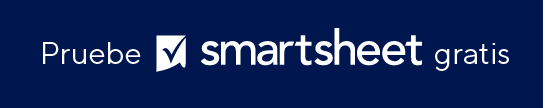 REVISIÓN DEREVISIÓN DEFECHAFECHAREVISADO PORREVISADO PORRÚBRICARÚBRICAPUNTAJEESCALA DE PUNTUACIÓNESCALA DE PUNTUACIÓNTOTALEJEMPLARExpectativas superadas4EJEMPLAREJEMPLARACEPTABLEExpectativas cumplidas3ACEPTABLEACEPTABLENECESITA MEJORARPautas cumplidas2NECESITA MEJORARNECESITA MEJORARINADECUADAPautas cumplidas de alguna manera1INADECUADAINADECUADAINACEPTABLEIncompleta; Información no disponible0CRITERIOSCRITERIOS43210ENCABEZADO DE CRITERIOSENCABEZADO DE CRITERIOSDescripción de los criteriosDescripción de los criteriosENCABEZADO DE CRITERIOSENCABEZADO DE CRITERIOSDescripción de los criteriosDescripción de los criteriosENCABEZADO DE CRITERIOSENCABEZADO DE CRITERIOSDescripción de los criteriosDescripción de los criteriosENCABEZADO DE CRITERIOSENCABEZADO DE CRITERIOSDescripción de los criteriosDescripción de los criteriosENCABEZADO DE CRITERIOSENCABEZADO DE CRITERIOSDescripción de los criteriosDescripción de los criteriosENCABEZADO DE CRITERIOSENCABEZADO DE CRITERIOSDescripción de los criteriosDescripción de los criteriosENCABEZADO DE CRITERIOSENCABEZADO DE CRITERIOSDescripción de los criteriosDescripción de los criteriosENCABEZADO DE CRITERIOSENCABEZADO DE CRITERIOSDescripción de los criteriosDescripción de los criteriosTOTALES DE COLUMNASTOTALES DE COLUMNASPUNTAJE TOTALPUNTAJE TOTALRENUNCIATodos los artículos, las plantillas o la información que proporcione Smartsheet en el sitio web son solo de referencia. Mientras nos esforzamos por mantener la información actualizada y correcta, no hacemos declaraciones ni garantías de ningún tipo, explícitas o implícitas, sobre la integridad, precisión, confiabilidad, idoneidad o disponibilidad con respecto al sitio web o la información, los artículos, las plantillas o los gráficos relacionados que figuran en el sitio web. Por lo tanto, cualquier confianza que usted deposite en dicha información es estrictamente bajo su propio riesgo.